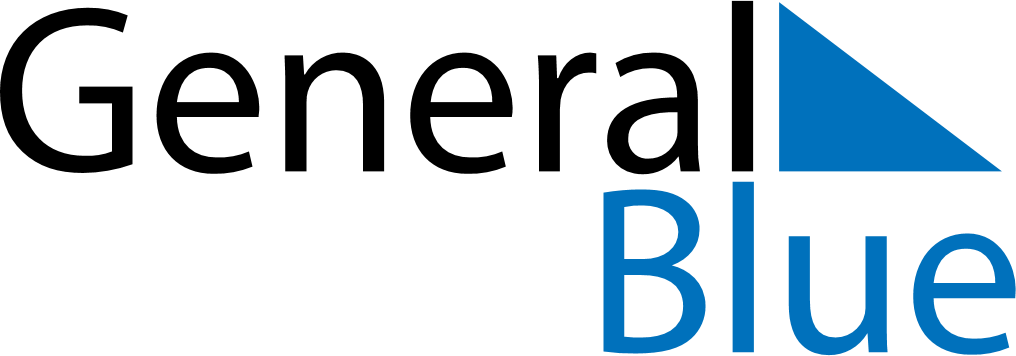 April 2027April 2027April 2027ZimbabweZimbabweSUNMONTUEWEDTHUFRISAT123456789101112131415161718192021222324Independence Day252627282930